Экологичную подводную рекламу увидят на снимках из космосаДоброе имя с пользой для Планеты г. Москва - Черное море 18 апреля 2011 г. Оставить на дне моря рисунок или надпись размером от листа бумаги до футбольного поля теперь может каждый. Такие необычные акции организует экологический фонд "Искусственные рифы".Увековечить имя или изображение могут как компании, так и частные лица. Написать можно что угодно - от заветного "Настя + Саша" и "Моя Родина - Россия", до названия города или слогана компании. Уникальность такой подводной рекламы не только в том, что крупные изображения видны с пролетающих самолетов и появятся на фотографиях из космоса. Немаловажно - подобные рукотворные объекты, составленные на дне из рифболов, становятся оазисами восстановления живого подводного мира. Поселившиеся на их поверхности моллюски - фильтраторы очищают воду от загрязнения, увеличивают ее прозрачность. Всего за 3-4 месяца рифболы покрываются водорослями, вырабатывающими кислород, становятся укрытиями и кормушками для рыб, креветок и крабов. Примечательно, что новые подводные достопримечательности привлекают рыбаков и дайверов.Подтверждением позитивного влияния подводной рекламы на экологию моря стал тот факт, что на бренд-рифе автохолдинга "Атлант-М", установленном в 2007 году в Коктебельской бухте, через 2 года была обнаружена уникальная водоросль из Красной книги, которую ученые считают исчезающей.Средства, вырученные от подводной рекламы, направляются фондом на развитие экологических программ по восстановлению подводных экосистем. "Воздействие человека на процесс самоочищения Черного моря настолько сильное, что море уже несколько лет не справляется с нагрузкой, - говорит Сергей Федотов, президент Фонда "Искусственные рифы", - создание новых местообитаний способствует восстановлению рыбных запасов, активизирует самоочищение и сохраняет живое биоразнообразие наших морей".Справка: Рифболы - местообитания в форме полусферы с множеством отверстий. По действию рифболы аналогичны скоплениям камней - оазисам жизни на морском дне. 
Для восстановления рыбных запасов и очищения воды эта технология используется на протяжении 15 лет в более чем 70 странах мира. Экологически нейтральный бетон рифболов рассчитан на 500 лет службы в морской воде. В местах установки рифболов уловы возрастают в десятки раз.Справка: Рифболы – местообитания в форме полусферы с множеством отверстий. По действию рифболы аналогичны скоплениям камней – оазисам жизни на морском дне. Эта технология используется уже на протяжении 15 лет в более чем 70 странах мира для восстановления рыбных запасов и очищения воды. Экологически нейтральный бетон рифболов рассчитан на 500 лет службы в морской воде.Справка о компании: Некоммерческий благотворительный фонд развития подводных экологических программ «Искусственные рифы» - лауреат премии Минприроды РФ «Лучший экологический проект года» в 2008 г. за проект «Возрождение подводных экосистем». Фонд проводит экологические мероприятия в морях и пресных водоемах России, Украины, Беларуси, Болгарии.Подробная информация о рифболах и программах на сайтах:  www.ReefBall.ru, www.ArtificialReefs.ruКонтакты: Президент фонда Сергей Федотов, +7 (915) 476 36 09
e-mail: welcome@reefball.ru, Skype: reefball.ru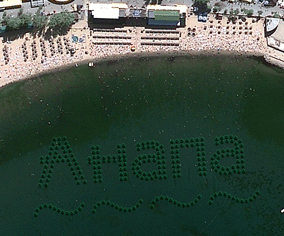 